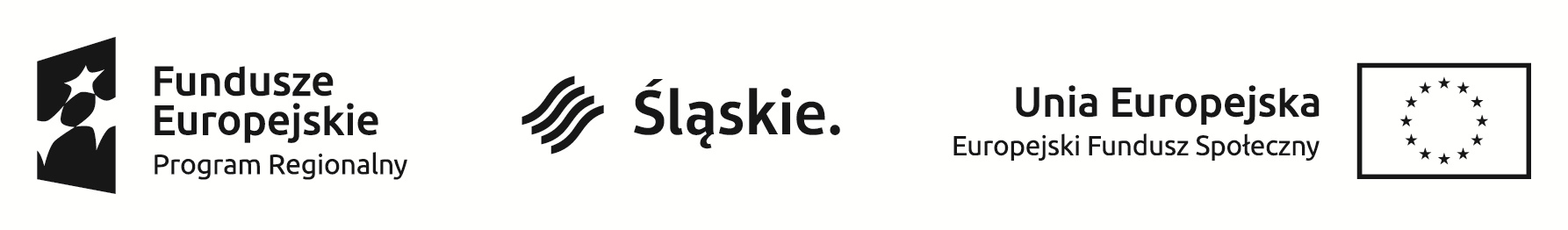 PROTOKÓŁ POSTĘPOWANIAI.nr sprawy 45/2021 z dnia 11.05.2021 r.Przedmiot postępowania:Usługa szkoleniowa –  dla uczestników projektu „Daj sobie szansę” i ich najbliższego otoczenia 	w ramach Regionalnego Programu Operacyjnego Województwa Śląskiego na lata 2014-2020. Projekt jest współfinansowany ze środków Unii Europejskiej w ramach Europejskiego 	Funduszu społecznego.Część l zamówienia:trening kompetencji i umiejętności społecznych w wymiarze 50 godzin dydaktycznych, dla każdej z 3 grup (max 25 osobowych),Część ll zamówienia:poradnictwo w zakresie wizażu i kreowania wizerunku w wymiarze 36 godzin dydaktycznych, dla każdej z 2 grup (max 15 osobowych),Część lll zamówienia:grupy samopomocy w wymiarze 60 godzin dydaktycznych, dla każdej z dwóch grup (1 grupę będą stanowić osoby niepełnosprawne) Zamawiający dopuszczał możliwość składania ofert częściowych tj. na 	wybrane lub wszystkie części zamówieniaII.Postępowanie:x podlegające trybom określonym w § 3 ust 1 Regulaminu□ niepodlegające trybom określonym w § 3 ust 1 RegulaminuUzasadnienie niepodlegania zamówienia trybom określonym w § 3 ust 1 Regulaminu:……………………………………………………………………………………………………............................................................................................................................................................................................/w wypadku niepodlegania Regulaminowi można pozostawić pozostałe pola Protokołu niewypełnione – nie dotyczy pól III. oraz VII. oraz VIII.III.Wartość zamówienia:Netto: 49 290,00 złotych, co zgodnie z wynikającym z aktualnego rozporządzenia wydanego na podstawie art. 3 ust. 4 ustawy – prawo zamówień publicznych kursem 4,2693 stanowi równowartość11 545,22 euroData określenia wartości zamówienia:25.05.2021 r.Sposób określenia wartości zamówienia:Wartość zamówienia określono na podstawie otrzymanych za pośrednictwem poczty e-mail ofert cenowych od potencjalnych Wykonawców.Dokonujący określenia wartości zamówienia:Agata BanasiakIV.Warunki udziału w postępowaniu:- Wykonawca musi posiadać wpis do Rejestru Instytucji Szkoleniowych, prowadzonego przez Wojewódzki Urząd Pracy właściwy ze względu na siedzibę instytucji szkoleniowej,- Wykaz wykonanych usług obejmujących przedmiot zamówienia potwierdzonych 3 referencjami(w okresie ostatnich 3 lat przed upływem terminu składania ofert, a jeżeli okres prowadzenia działalności jest krótszy w tym okresie),- Przedstawić wykaz osób, które będą uczestniczyć w wykonywaniu zamówienia wraz z informacjami na temat ich kwalifikacji zawodowych, doświadczenia i wykształcenia niezbędnych do wykonania zamówienia,- Zamawiający przyjmuje oferty cząstkowe.V.Kryteria oceny ofert i przypisane im wagi:Wykonawca zostanie wybrany poprzez porównanie cenowe całości zamówienia i wybranie najkorzystniejszej oferty.Kryterium cena 100%.VI.Zestawienie złożonych ofert:Komisja przetargowa:- nie dotyczyOferta najkorzystniejsza oraz uzasadnienie wyboru:W części I - Dominika Charyton Szkolenia, ul. Czereśniowa 24, 42-680 Tarnowskie GóryW części II - AS EDUKACJA Marcin Batko, ul. Mariacka 33, 40-014 KatowiceWykonawcy zaoferowali najkorzystniejsze ceny w  I,II części zamówienia. Oferty zgodne z wymogami Zamawiającego.Oferty odrzucone (podstawa/uzasadnienie):W części I:- Genesis Hubert Olchawa, ul. Laskowa 462, 34-602 Laskowa,
- MS Consensus Mirosław Serbinowicz, ul. Legionów 102B/54, 81-472 Gdynia,
- BPR Consulting Paulina Rydz, ul. Radwańska 27/2, 90-540 Łódź,
- Dominika Jarosz Pracownia Rozwoju Osobistego, ul. Korabnicka 82d, 32-050 Skawina,
- Mega Centrum Rozwoju, ul. Narutowicza 7a, 41-933 Bytom,W części II:- Strefa Rozwoju Danuta Rynkiewicz, ul. Emilii Plater 1a/53, 05-500 Piaseczno,- Dominika Jarosz Pracownia Rozwoju Osobistego, ul. Korabnicka 82d, 32-050 Skawina,
- Mega Centrum Rozwoju, ul. Narutowicza 7a, 41-933 Bytom,W części III:- INVENTUM Sp. z o. o., ul. Mikołaja Reja 20A, 33-300 Nowy Sącz,- Strefa Rozwoju Danuta Rynkiewicz, ul. Emilii Plater 1a/53, 05-500 Piaseczno,- Dominika Jarosz Pracownia Rozwoju Osobistego, ul. Korabnicka 82d, 32-050 Skawina,
- GRUPA CSW DELTA Sp. z o. o., ul. Mikołaja Kopernika 17, 28-300 Jędrzejów,
- Mega Centrum Rozwoju, ul. Narutowicza 7a, 41-933 Bytom,
- Gabinet Socjoterapii Kancelaria Mediacyjna Dorota Czerkies, ul. H. Modrzejewskiej 2a/10, 44-100 Gliwice.VII.x Unieważniono postępowanie dnia 12.07.2021r w części IIIx Udzielono zamówieniazgodnie z umową z dnia  25.06.2021 numer 45/2021/1 w części Izgodnie z umową z dnia 29.02.2021 numer 45/2021/2 w części IIVIII.Podpis prowadzącego postępowanie:   REFERENTAgata Banasiak……………………………………………..(data, pieczęć, podpis)Akceptacja Dyrektora MOPR Piekary Śląskie:                 DYREKTORMiejskiego Ośrodka Pomocy Rodzinie          w Piekarach Śląskich……………………………………………..(data, pieczęć, podpis)